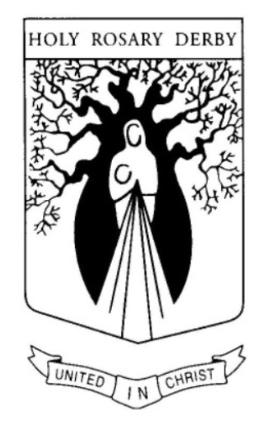 Holy Rosary School Mantra PrayerLeader	We are gathered here before our prayer table.At our table we are reminded that this place is a sacred place.This place is sacred because we are gathered here in the name of Jesus our Lord.This place is sacred because through Jesus’ love, each one of us is special.Here we can learn to become smarter, stronger, kinder, braver, more understanding, more caring and courageous than we already are.Boy		Here we are safe to be ourselves.Girl		Here we are free from teasing.Boy		Here we are free from fear.Girl		Here we are free from bullying.Boy		Here we are free from payback and violence.Girl		Here we will show the 4Rs – Respect, Responsibility, Resilience and Reverence. All		HERE I AM FREE TO BE ME!Leader 	As (Student’s name) lights our candle we remember that we are in a Sacred place and this is our sacred time.We gather here in the name of the Father, and the Son and the Holy Spirit. (All bless themselves)______________ will now read to us from the Bible, the sacred Word of God.Leader	This week (Student or rostered class) is placing (photo or special object) on our prayer table and he / she will invite us to pray.Student	(Shares what they have placed on the table and why it’s important)Leader	(Leader leads class or school in a prayer for the theme of the item(s), reference to the scripture and  focus for Church season / RE content of school at current time / Sacrament presently happening or preparations for it.)